PSHE Knowledge OrganiserKey KnowledgeKey VocabularyI can tell the difference between healthy and unhealthy foods and activities.I can identify what we have to do to feel well and be healthy.I can describe how not eating well and not being active can affect our bodies and how well we feel.carbohydrate, protein, vitamins, 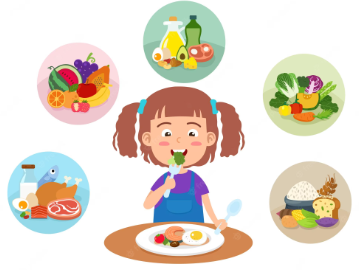 minerals, saturated fats, unsaturated fatsI can make informed choices about my exercise and sleep habits. I can identify the physical, emotional and mental consequences of not getting enough exercise or sleep. I can use mindfulness and meditation to aid a good night’s sleep.choices, consequences, sleep, deprivation, impact, effects, positive, negative, physical, emotional, mental, health, wellbeing, mindfulness, meditation, habit, routine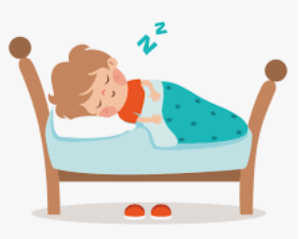 I understand the need for good personal hygiene. I can identify healthy habits. I know how to protect my body in different ways.health, wellbeing, care, habits, healthy eating, diet, 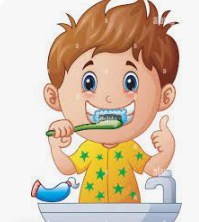 exercise, physical, mental, teeth, oral, dental, body, sun exposure, illness, bacteria, virus, germs, infection, hygiene, medicines, allergies, responsibilityI understand that the choices I make about my body have consequences. I understand what contributes to a balanced lifestyle. I can identify factors that influence choices we make about our bodies.health, wellbeing, physical, mental, drugs, positive, 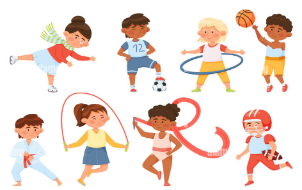 decision, choice, influence, balanced lifestyle, emotional, body image, pressure, media, rest, consent, diet, exercise, cleanlinessI can identify what a drug is and can discuss how different drugs affect the body. I can suggest where pressure might come from to try drugs, including alcohol and tobacco. I know what to do if I feel pressured to try a harmful substance.alcohol, cigarettes, tobacco, e-cigarettes, 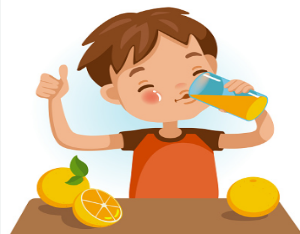 vaping, vapes, vape pens, medicine, nicotine, addictive, drugs, harmful, dangerous, substances, habit, healthy, unhealthy, damage, pressure, media, legal, illegal, age restrictions, choice, energy drinks, caffeineI understand that the choices I make about my body have consequences. I understand what contributes to a balanced lifestyle.  I can identify factors that influence choices we make about our bodies.health, wellbeing, physical, mental, drugs, 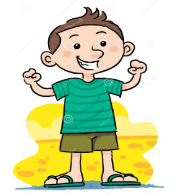 positive, decision, choice, influence, balanced lifestyle, emotional, body image, pressure, media, rest, consent, diet, exercise, cleanliness